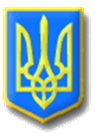 ЛИТОВЕЗЬКА СІЛЬСЬКА РАДАВОЛОДИМИРСЬКОГО РАЙОНУ ВОЛИНСЬКОЇ ОБЛАСТІПозачергова двадцять четверта   сесія  восьмого скликанняР І Ш Е Н Н ЯВід  02    вересня  2022 року                с. Литовеж                                 № 24/1Про затвердження порядку денного позачергової двадцять четвертої сесії  Литовезької  сільської  ради     Відповідно до п.14 ст.46 Закону України «Про місцеве самоврядування в Україні », Литовезька сільська рада ВИРІШИЛА:   Затвердити для розгляду позачергової двадцять четвертої  сесії Литовезької  сільської ради восьмого скликання такий                                              Порядок денний:Про затвердження порядку денного позачергової двадцять четвертої  сесії  Литовезької сільської ради восьмого скликання.Доповідач: Олена КАСЯНЧУК – сільський голова.Про внесення змін до рішення сільської ради від 22 грудня 2021 року № 16/5 „Про бюджет Литовезької сільської територіальної громади на 2022 рік ”Доповідач: Олена МУДРИК – начальник фінансового відділу.Про затвердження Положення про Центр надання соціальних послуг Литовезької сільської ради в новій редакції.Доповідач: Мар’яна Костецька – директор ЦНСП.Про затвердження у новій редакції Положення про Службу у справах дітей Литовезької сільської ради та вжиття заходів щодо її державної реєстрації.Доповідач: Мар’яна Костецька – директор ЦНСП.Про затвердження Положення про гуманітарний відділ Литовезької сільської ради в новій редакції.Доповідач: Руслан Голодюк –начальник гуманітарного відділу.Про внесення змін до штатного розпису Литовезького ліцею імені Володимира Якобчука Литовезької сільської ради Володимир-Волинського району Волинської області.Доповідач: Руслан Голодюк –начальник гуманітарного відділу.Про перейменування Литовезького ліцею імені Володимира Якобчука Литовезької сільської ради Володимир-Волинського району Волинської області та затвердження Статуту у новій редакції.Доповідач: Руслан Голодюк –начальник гуманітарного відділу.Про перейменування Заболотцівського ліцею Литовезької сільської ради Володимир-Волинського району Волинської області та затвердження Статуту у новій редакції.Доповідач: Руслан Голодюк –начальник гуманітарного відділу.Про перейменування Мовниківської гімназії Литовезької сільської ради Володимир-Волинського району Волинської області та затвердження Статуту у новій редакції.Доповідач: Руслан Голодюк –начальник гуманітарного відділу.Про перейменування Заставненської початкової школи Литовезької 
сільської ради Володимир-Волинського району Волинської області та 
затвердження Статуту у новій редакції.Доповідач: Руслан Голодюк –начальник гуманітарного відділу.Про перейменування закладу дошкільної освіти с. Литовеж Литовезької сільської ради Володимир-Волинського району Волинської області та затвердження Статуту у новій редакції.Доповідач: Руслан Голодюк –начальник гуманітарного відділу.Про перейменування закладу дошкільної освіти с. Заставне Литовезької сільської ради Володимир-Волинського району Волинської області та затвердження Статуту у новій редакції.Доповідач: Руслан Голодюк –начальник гуманітарного відділу.Про перейменування закладу дошкільної освіти с. Мовники Литовезької сільської ради Володимир-Волинського району Волинської області та затвердження Статуту у новій редакції.Доповідач: Руслан Голодюк –начальник гуманітарного відділу.Про організацію освітнього процесу у закладах освіти Литовезької сільської ради у 2022-2023 н.рДоповідач: Руслан Голодюк –начальник гуманітарного відділу.Про  організацію харчування  у загальноосвітніх закладах  громади у I семестрі 2022-2023 н.р.Доповідач: Руслан Голодюк –начальник гуманітарного відділу.Про внесення змін в рішення Литовезької сільської ради від 28.02.2018 року №23/42 «Про затвердження технічної документації із землеустрою щодо встановлення (відновлення) меж земельної ділянки в натурі (на місцевості) гр.Потаповій Н.В. для ведення особистого селянського господарства за межами с.Литовеж»Доповідач: Кирпичов Б.Є. – начальник відділу земельних відносин, комунальної власності, містобудування, архітектури, соціально-економічного розвитку та інвестицій.Про затвердження технічної документації із землеустрою щодо встановлення (відновлення) меж земельної ділянки в натурі (на місцевості) гр. Бондарчук Н.І. для ведення особистого селянського господарства в межах с.ЗаставнеДоповідач: Кирпичов Б.Є. – начальник відділу земельних відносин, комунальної власності, містобудування, архітектури, соціально-економічного розвитку та інвестицій.Про затвердження технічної документації із землеустрою щодо встановлення (відновлення) меж земельної ділянки в натурі (на місцевості) гр. Гнатюку О.А. для ведення особистого селянського господарства в межах с.КречівДоповідач: Кирпичов Б.Є. – начальник відділу земельних відносин, комунальної власності, містобудування, архітектури, соціально-економічного розвитку та інвестицій.Про затвердження технічної документації із землеустрою щодо встановлення (відновлення) меж земельної ділянки в натурі (на місцевості) гр. Зубені В.І. для будівництва та обслуговування житлового будинку, господарських будівель і споруд в межах с.БіличіДоповідач: Кирпичов Б.Є. – начальник відділу земельних відносин, комунальної власності, містобудування, архітектури, соціально-економічного розвитку та інвестицій.Про затвердження технічної документації із землеустрою щодо встановлення (відновлення) меж земельної ділянки в натурі (на місцевості) гр. Зубені В.І. для ведення особистого селянського господарства в межах с.БіличіДоповідач: Кирпичов Б.Є. – начальник відділу земельних відносин, комунальної власності, містобудування, архітектури, соціально-економічного розвитку та інвестицій.Про затвердження технічної документації із землеустрою щодо встановлення меж земельної ділянки в натурі (на місцевості) гр. Качорусь Г.П. для ведення товарного сільськогосподарського виробництва (пай) за межами с.ЗаболотціДоповідач: Кирпичов Б.Є. – начальник відділу земельних відносин, комунальної власності, містобудування, архітектури, соціально-економічного розвитку та інвестицій.Про затвердження технічної документації із землеустрою щодо встановлення меж земельної ділянки в натурі (на місцевості) гр. Тєплову М.М. для ведення особистого селянського господарства (пай) за межами с.ЛитовежДоповідач: Кирпичов Б.Є. – начальник відділу земельних відносин, комунальної власності, містобудування, архітектури, соціально-економічного розвитку та інвестицій.Про затвердження технічної документації із землеустрою щодо встановлення меж земельної ділянки в натурі (на місцевості) гр. Худенець Ф.Я.для ведення особистого селянського господарства (пай) за межами с.ЛитовежДоповідач: : Кирпичов Б.Є. – начальник відділу земельних відносин, комунальної власності, містобудування, архітектури, соціально-економічного розвитку та інвестицій.Про надання дозволу на розроблення детального плану територіїжитлової та громадської забудови в районі вул. Литовській, с. Литовеж, Володимирського району Волинської областьДоповідач: : Кирпичов Б.Є. – начальник відділу земельних відносин, комунальної власності, містобудування, архітектури, соціально-економічного розвитку та інвестицій.РізнеСільський голова                                                                     Олена КАСЯНЧУК